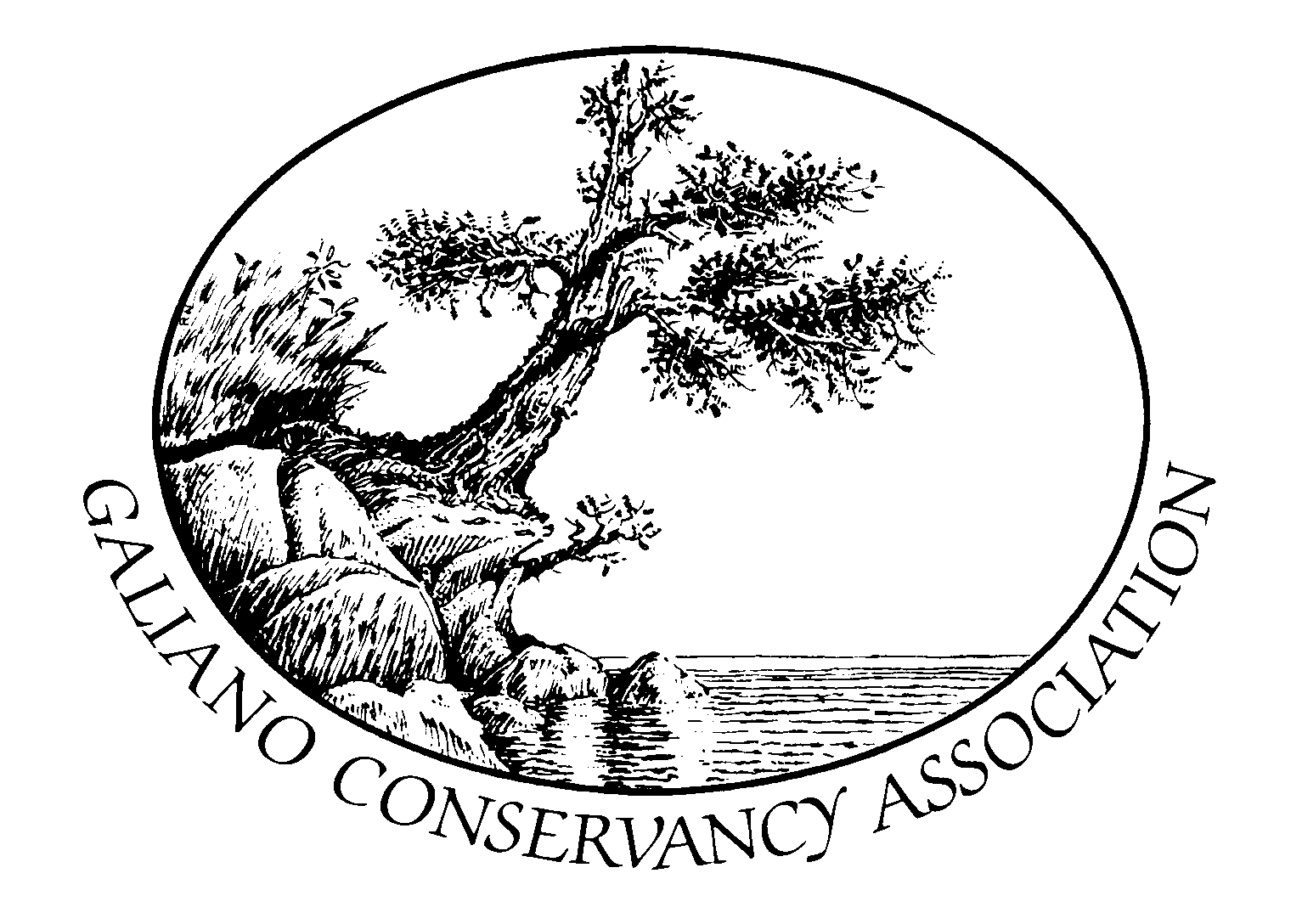 Biodiversity Detective GameWetlandCLUESPacific Tree Frog1. I am small, up to 5 cm long.2. I can change colour quickly from light to dark in response to temperature and moisture.3. I eat spiders and other insects. 4. I may be found in woodlands, meadows, pastures and even urban areas, often quite far from water.5. I go through a process of metamorphosis where I move out of the water and then onto land where I can jump around.Beaver1. I am very shy and often come out at sunset.2. I eat grasses, twigs and trees. 3. I almost became extinct when humans overhunted me for my fur. 4. I have hind feet webbed like a duck, my teeth grow continuously and I have a flat tail.5. I chew down trees to build my home.Caddisfly1. I spend my life underwater when I am young but as an adult I will live on land.2. I live near wetlands and streams and am the favourite food for salmon fry.  3. As an adult I look like a moth, I have long antennae and my wings are covered in tiny hairs. 4. I am a type of fly and I don’t live very long as an adult. 5. When I live underwater I creep about in a house or case I build from sticks and stones.Red Legged Frog1.  I eat happily insects and other small creatures and can scoot through forest litter faster than you can.2. I am an endangered species.3.  I need shallow, slow moving stream, pond or marshes for part of my life cycle.  4.  I live only underwater as a youngster but as an adult I can live on land or in the water.5.  I have red coloring on the underside of my long hind legs and I love to jump.Canada Goose1.  Wetlands are very important to me for resting, nesting, and eating.2.  I nest in the same region that my parents did and often in the same nest every year.  I have only one mate for my entire life. 3.   When migrating, I fly in a 'V' formation and can travel more than 1000 kms in a day!4.  I have a distinctive black head, white cheeks, long, black neck and webbed feet.  My weight can be between 1 – 9 kg and I have a wingspan of 2 metres.    5.  When I call out to my friends, I make a loud honking noise.  Your country is in my name.